                    Программа и правила проведения соревнований В разделах ката и кумитэ SHOTOKAN определяется по одному третьему месту. В разделе кумитэ WKF по два 3-х места с утешением. В зависимости от количества заявленных спортсменов, оргкомитет имеет право корректировать программу соревнований в рамках установленного количества разделов. 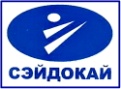 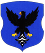 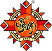 восьмые  РЕСПУБЛИКАНСКИЕ ЮНОШЕСКИЕ СОРЕВНОВАНИЯпо каратэ 
ЗВЁЗДЫ ПОЛЕСЬЯ    МОЗЫРЬ 24-25 октября 2015 г.                                     разделы программы                                     разделы программы                                     разделы программыПриведение Финал ИНДИВИДУАЛЬНОЕКАТА КОХАЙ 0-9 КИУSHOTOKAN01Микст  6-7 летТайкиоку 1 (го-хаку)Тайкиоку 1 (го-хаку)ИНДИВИДУАЛЬНОЕКАТА КОХАЙ 0-9 КИУSHOTOKAN02Микст  8-9 летТайкиоку 1 (го-хаку)Тайкиоку 1 (го-хаку)ИНДИВИДУАЛЬНОЕКАТА КОХАЙ 0-9 КИУSHOTOKAN03Микст  10-11 летТайкиоку 1 (го-хаку)Тайкиоку 1 (го-хаку)ИНДИВИДУАЛЬНОЕКАТА КОХАЙ 8-7 КИУSHOTOKAN04Микст 7-9 летХейан 1 (го-хаку)Хейан 1,2 (го-хаку)ИНДИВИДУАЛЬНОЕКАТА КОХАЙ 8-7 КИУSHOTOKAN05Микст  10-11 летХейан 1 (го-хаку)Хейан 1,2 (го-хаку)ИНДИВИДУАЛЬНОЕКАТА ОПЕН, с 6 кю.SHOTOKAN06Девушки 10-12 летЛюбое ката, включая Хэйаны, можно чередовать  ката (го-хаку)Любое ката, включая Хэйаны, исключив ката приведения.(го-хаку)ИНДИВИДУАЛЬНОЕКАТА ОПЕН, с 6 кю.SHOTOKAN07Юноши 10-11 летЛюбое ката, включая Хэйаны, можно чередовать  ката (го-хаку)Любое ката, включая Хэйаны, исключив ката приведения.(го-хаку)ИНДИВИДУАЛЬНОЕКАТА ОПЕН, с 6 кю.SHOTOKAN08Юноши 12-15 летЛюбое ката, включая Хэйаны, можно чередовать  ката (го-хаку)Любое ката, включая Хэйаны, исключив ката приведения.(го-хаку)ИНДИВИДУАЛЬНОЕКАТА ОПЕН, с 6 кю.SHOTOKAN09Девушки 13-15 летЛюбое ката, включая Хэйаны, можно чередовать  ката (го-хаку)Любое ката, включая Хэйаны, исключив ката приведения.(го-хаку)КОМАНДНОЕ КАТА ОПЕН SHOTOKAN10Микст 7-9 лет Произвольные ката, повторение ката приведения в финале не разрешается (го-хаку) Произвольные ката, повторение ката приведения в финале не разрешается (го-хаку)КОМАНДНОЕ КАТА ОПЕН SHOTOKAN11Микст 10-12 лет Произвольные ката, повторение ката приведения в финале не разрешается (го-хаку) Произвольные ката, повторение ката приведения в финале не разрешается (го-хаку)КОМАНДНОЕ КАТА ОПЕН SHOTOKAN12Микст 13-15 лет Произвольные ката, повторение ката приведения в финале не разрешается (го-хаку) Произвольные ката, повторение ката приведения в финале не разрешается (го-хаку)ИНДИВИДУАЛЬНОЕ КУМИТЭ SHOTOKAN13Девушки 8-9лет, абс.Продолжительность поединков: 1 мин +30 сПродолжительность поединков: 1 мин +30 сИНДИВИДУАЛЬНОЕ КУМИТЭ SHOTOKAN14Юноши 8-9 лет, -32 кгПродолжительность поединков: 1 мин +30 сПродолжительность поединков: 1 мин +30 сИНДИВИДУАЛЬНОЕ КУМИТЭ SHOTOKAN15Юноши 8-9 лет, +32 кгПродолжительность поединков: 1 мин +30 сПродолжительность поединков: 1 мин +30 сИНДИВИДУАЛЬНОЕ КУМИТЭ SHOTOKAN16Девушки 10-11 лет, абс.Продолжительность поединков: 1 мин +30 сПродолжительность поединков: 1 мин +30 сИНДИВИДУАЛЬНОЕ КУМИТЭ SHOTOKAN17Юноши 10-11 лет, -37 кгПродолжительность поединков: 1 мин +30 сПродолжительность поединков: 1 мин +30 сИНДИВИДУАЛЬНОЕ КУМИТЭ SHOTOKAN18Юноши 10-11 лет, +37 кгПродолжительность поединков: 1 мин +30 сПродолжительность поединков: 1 мин +30 сИНДИВИДУАЛЬНОЕ КУМИТЭ SHOTOKAN19Девушки 12-13 лет, абс.Продолжительность поединков: 1,5 мин+30 сПродолжительность поединков: 1,5 мин+30 сИНДИВИДУАЛЬНОЕ КУМИТЭ SHOTOKAN20Юноши 12-13 лет, -47 кгПродолжительность поединков: 1,5 мин+30 сПродолжительность поединков: 1,5 мин+30 сИНДИВИДУАЛЬНОЕ КУМИТЭ SHOTOKAN21Юноши 12-13 лет, +47 кгПродолжительность поединков: 1,5 мин+30 сПродолжительность поединков: 1,5 мин+30 сИНДИВИДУАЛЬНОЕ КУМИТЭ SHOTOKAN22Юноши 14-15, -58 кгПродолжительность поединков: 1,5 мин+30 сПродолжительность поединков: 1,5 мин+30 сИНДИВИДУАЛЬНОЕ КУМИТЭ SHOTOKAN23Юноши 14-15, +58 кгПродолжительность поединков: 1,5 мин+30 сПродолжительность поединков: 1,5 мин+30 сИНДИВИДУАЛЬНОЕ КУМИТЭ SHOTOKAN24Девушки 14-15, абсПродолжительность поединков: 1,5 мин+30 сПродолжительность поединков: 1,5 мин+30 сИНДИВИДУАЛЬНОЕ КУМИТЭ WKF25Девушки 8-9лет, абс.Продолжительность поединков: 1 минПродолжительность поединков: 1 минИНДИВИДУАЛЬНОЕ КУМИТЭ WKF26Юноши 8-9 лет, -32 кгПродолжительность поединков: 1 минПродолжительность поединков: 1 минИНДИВИДУАЛЬНОЕ КУМИТЭ WKF27Юноши 8-9 лет, +32 кгПродолжительность поединков: 1 минПродолжительность поединков: 1 минИНДИВИДУАЛЬНОЕ КУМИТЭ WKF28Девушки 10-11 лет, абс.Продолжительность поединков: 1 минПродолжительность поединков: 1 минИНДИВИДУАЛЬНОЕ КУМИТЭ WKF29Юноши 10-11 лет, -37 кгПродолжительность поединков: 1 минПродолжительность поединков: 1 минИНДИВИДУАЛЬНОЕ КУМИТЭ WKF30Юноши 10-11 лет, +37 кгПродолжительность поединков: 1 минПродолжительность поединков: 1 минКОМАНДНОЕ ШОБУ-ИППОН КУМИТЭSHOTOKAN31Юноши + 
10-11 лет + 12-13 лет+14-15 летПродолжительность поединков: 10-11 -1 мин ,  12-13 лет – 1,5 мин, 14-15 лет – 1,5 мин.Продолжительность поединков: 10-11 -1 мин ,  12-13 лет – 1,5 мин, 14-15 лет – 1,5 мин.